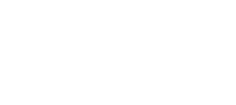 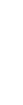 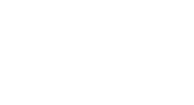 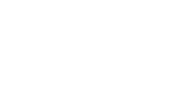 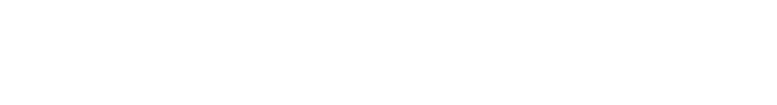 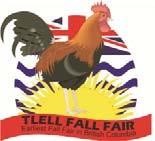 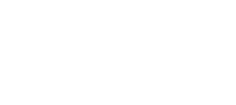 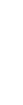 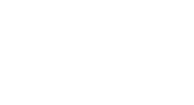 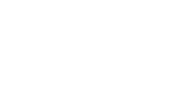 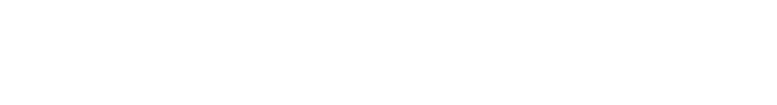 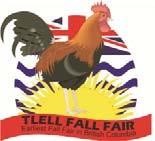 Vendor/Information Booth Application 	 Business Name: ______________________________________________________________________  Vendor’s Name: ______________________________________________________________________ Mailing Address: ______________________________________________________________________ Email Address: ________________________________________________________________________  Phone/Fax: ___________________________________________________________________________ Information Booth: What are you presenting: _______________________________________________ Note: Information booth fee is $25. Fees for your booth includes admission price for two people. If you require additional admission, please be sure to pay for them at the gate once the fair opens. Booth Attendant 1:____________________________________________________________ Booth Attendant 2:____________________________________________________________ Vendor Booth: Goods to be sold: _____________________________________________________________________________ _____________________________________________________________________________  Vendor Fee: We work on the honour system and ask for 10% of your gross earnings. Fees for your booth includes admission price for two people. If you require additional admission, please be sure to pay for them at the gate once the fair opens. Someone will come around and collect at the end of the day or you can pay at the info tent located at the front of the big building. A receipt will be forwarded to you after the fair. Thank you for honouring the honour system. Vendor Booth Attendant 1:____________________________________________________________ Vendor Booth Attendant 2:____________________________________________________________ If Power required please itemize equipment requiring power:   _____________________________________________________________________________________ _____________________________________________________________________________________  Spaces: Booth size is 8’x10’. Vendors are required to provide the following items.  Your own table and chairs (plywood and sawhorses may be used)  A Garbage can or container.  Fire Extinguisher if cooking food. Your Booth must have Proper signage (who you are, your menu, and prices) and MUST be visible to the public.  Water: There is cold running water on site. We have hot running water at the side of the big building near the chicken display.  Set up Time: Access to the Fair grounds for setup is Saturday Evening or Sunday Morning. If setting up Saturday Evening there is security overnight. If setting up Sunday Morning ALL VEHICLES MUST be removed from the fair site by 10am (fair day).  Booth Decorating: There is $100 prize for the best decorated booth with the current year’s theme.Application Deadline: Application form must be received fifteen (15) days prior to Fair date to guarantee a spot. It can be mailed to 497 Queen Charlotte, B.C., V0T 1S0 or faxed to 250‐559‐8975.  If you have any questions contact the Entry and Booth Coordinator @ 250 559‐8975 or by e‐mail @ sewwhat@qcislands.net.  I have read and understand the regulations for vendors.  Name: __________________________________               Date: _________________________________  